П Р А В И Л Н И КО УНУТРАШЊОЈ ОРГАНИЗАЦИЈИ РАДА ШКОЛЕ У ШКОЛСКОЈ 2022/2023. ГОДИНИI. ОСНОВНЕ ОДРЕДБЕЧлан 1.Правилником о унутрашњој организацији рада Школе (у даљем тексту: Правилник) уређује се унутрашња организација рада  школе.II. ОРГАНИЗАЦИЈА РАДА ШКОЛЕЧлан 2.Школа обавља делатност основног образовања и васпитања у седишту у Делиблату, Улица  Маршала Тита  број 89 (у даљем тексту: матична школа) . У згради матичне школе налазе се канцеларије директора, секретара, шефа рачуноводства, педагога.У згради матичне школе налазе се и школска библиотека и архива Школе.Члан 3.Радом Школе руководи директор Школе (у даљем тексту: директор) . Члан 4.Образовно-васпитна делатност у Школи се обавља у оквиру петодневне радне недеље, од понедељка до петка, а суботом и недељом у складу са школским календаром и плановима и програмима Школе.Пратећи послови (административно-финансијски и помоћно-технички послови) обављају се у оквиру петодневне радне недеље.Од правила из става 2. овог члана одступа се ако то захтевају потребе рада Школе, а нарочито потребе образовно-васпитне делатности.Члан 5.Образовно-васпитна делатност у матичној  школи обавља се у једној смени . Први час почиње у 08:00 часова . Дежурни наставник у Школу долази 30 минута пре почетка наставе у смени.Пре почетка смене могу се заказивати претчаси, у складу са распоредом часова.Члан 6.       Ученици долазе у школу најраније 15 , а најкасније  10 минута пре почетка наставе и улазе на број 3. Забрањено је задржавање пред школском зградом и у ходницима установе. Дозволу за узлазак у зграду даје пре почетка наставе и после великог одмора дежурни наставник . У згрaду школе улази се без трчања , гaламе и гужве. Ученици који учествују у додатној , допунској настави, секцијама школе као и ученици који похађају изборну наставу улазе под надзором наставника који је задужен за поменути рад . Члан 7.Ученици су дужни да чувају имовину школе , а штету коју проузрокују њиховом кривицом или непажњом морају надокнадити у складу са правилником о материјалној и дисциплинској одговорности ученика . Ученици имају велики одмор и мале одморе.Члан 8. Велики одмор траје 20 минута и ученици га користе после другог часа.Мали одмори трају по пет минута и ученици их користе између часова.За време одмора ученици не мењају учионице осим када имају кабинетску наставу и припремају се за следећи час . Забрањено је непотребно улажење и задржавање у учионицама другог одељења .Ученике контролишу за време одмора дежурни наставници и одговорни су за ред . Ученицима је забрањено ношење мобилних телефона осим у оним случајевима када су потребни за наставу. Наставник је у обавези да дан раније обавести директора или педагога о потребама мобилних телефона одређеног разреда за наставу. У случају да наставник не дође на место одређено за извођење часа , редари су у обавези да по истеку 5 минута о томе обавесте директора школе . У случају да директор није у школи, обавештавају педагога школе . Члан 7.Запослени у Школи имају право на одмор у току дневног рада у складу са Законом о раду и општим актом, а користе га по распореду који утврди директор.Директор рaди од 07:00 до 15:00 часова . Наставном особљу у складу са нормом, одређује се радно време обавезне наставе и других послова у оквиру 40- часовне радне недеље. Секретар ради од 07,00 до 15,00 часова,  понедељак,уторак и сваки други петак.Педагог школе ради од 07:00 до 15:00 часова Библиотекар школе ради од 08,00 часова до 12,00 часоваШеф рачуноводства од 07.00 до 11.00 часова.Сервирка ради у првој смени од 7,00 часова до 11,00 часова.Домар/мајстор ради од 06.00 до 14.00 часова ( у сезони грејања од 5 часова).ЧистачицеПрва смена почиње у  06:00 часова, а завршава се у 14:00 часова.Друга смена почиње у 14:00 часова, а завршава се у 22:00 часова.Запослени је дужан да на радно место стигне најкасније10 минута пре почетка.Члан 8.Правилник ступа на снагу осмог дана од дана објављивања на огласној табли Школе.Председник Школског одбора__________________________Славица РезачПравилник је заведен под деловодним бројем __________, од ____________ године, објављен је на огласној табли Школе дана ____________. године, а ступио је на снагу дана _____________.године.Секретар ШколеНедељков Милица_____________________Република СрбијаАутономна покрајина ВојводинаОШ ''Паја Маргановић''26225 ДелиблатоМ.Тита 89Матични број:08012512ПИБ:101406773ЈББК:01302Датум:__________Дел.број:________________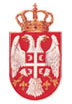 Директор: 013/765-280,064/4121751Педагог:013/765-280Секретар: 013/765-080Шеф рачуноводства:013/765-113е-mail :  osdeliblato@mts.rsosdeliblato1@gmail.comweb: www.ospajamarganovic.edu.rs